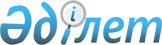 Ғарыштық ұшыруға қатысушылардың халықаралық ассоциациясының 17-конгресiн дайындау және өткiзу жөнiндегi iс-шаралар жоспарын және шығыстарды қаржыландыруды бекiту туралы
					
			Күшін жойған
			
			
		
					Қазақстан Республикасы Үкіметінің 2001 жылғы 10 шілдедегі N 934 Қаулысы. Күші жойылды - Қазақстан Республикасы Үкіметінің 2011 жылғы 16 ақпандағы № 141 Қаулысымен

      Ескерту. Күші жойылды - ҚР Үкіметінің 2011.02.16 № 141 Қаулысымен.      "Ғарыштық ұшыруға қатысушылардың халықаралық ассоциациясының 17-конгресiн өткiзу туралы" Қазақстан Республикасы Үкiметiнiң 2000 жылғы 29 желтоқсандағы N 1948 P001948_ қаулысына сәйкес Қазақстан Республикасының Yкiметi қаулы етеді: 

      1. Қоса берiлiп отырған Ғарыштық ұшыруға қатысушылардың халықаралық ассоциациясының 17-конгресiн өткiзу жөнiндегi iс-шаралар жоспары (бұдан әрi - Жоспар) бекiтiлсiн. 

      2. Қазақстан Республикасының Энергетика және минералдық ресурстар министрлiгiне 2001 жылға арналған республикалық бюджетте табиғи және техногендiк сипаттағы төтенше жағдайларды жою және өзге де күтпеген шығыстар үшiн көзделген Қазақстан Республикасы Үкiметiнiң резервiнен конгрестi дайындау және өткiзу үшiн 26 013 500 (жиырма алты миллион он үш мың бес жүз) теңге бөлiнсiн. 

      3. Қазақстан Республикасының орталық және жергілiктi атқарушы органдары, өзге де мемлекеттiк органдары мен мүдделi ұйымдар (келiсiм бойынша) Жоспарда көзделген iс-шараларды iске асыру жөнiнде нақты шаралар қабылдасын.     4. Осы қаулының жүзеге асырылуын бақылау Қазақстан Республикасы Премьер-Министрінің орынбасары - Қазақстан Республикасының Энергетика және минералдық ресурстар министрі В.С.Школьникке жүктелсін.     5. Осы қаулы қол қойылған күнінен бастап күшiне енедi.     Қазақстан Республикасының         Премьер-Министрі                                 Қазақстан Республикасы Үкіметiнiң                                     2001 жылғы 10 шілдедегі                                         N 934 қаулысына                                             қосымша     Ғарыштық ұшыруға қатысушылардың халықаралық ассоциациясының             17-конгресiн дайындау және өткiзу жөнiндегi                            IС-ШАРАЛАР ЖОСПАРЫ---------------------------------------------------------------------------р/с!    Іс-шаралар     ! Орындалуына жауаптылар ! Аяқтау нысаны ! ОрындалуN !                   !                        !               ! мерзімі---------------------------------------------------------------------------1 !         2         !            3           !       4       !    5---------------------------------------------------------------------------1   Конгресс Бағдарла.  Конгрестiң ұйымдастыру   Конгрестің ұй.  2001 жылғы    масын әзірлеу       комитетi                 ымдастыру         маусым                                                 комитетi бекiт.                                                 кен бағдарлама2   Бiрге жүретiн адам. Конгрестiң ұйымдастыру   Конгрестің ұй.  2001 жылғы    дарға арналған жеке комитетi, Қазақстан      ымдастыру         маусым    бағдарламаны        Республикасының Министрi комитетi бекiт.    әзірлеу             - Қазақстан Республика.  кен бағдарлама                        сының Президентi жанын.                        дағы Отбасы және әйелдер                         iстерi жөнiндегi ұлттық                         комиссия төрағасының                         хатшылығы3   Конгрестiң мәдени   Қазақстан Республикасы.  Конгрестің ұй.  2001 жылғы    бағдарламасын       ның Мәдениет, ақпарат    ымдастыру ко.     маусым    әзiрлеу             және қоғамдық келісім    митеті бекіткен                        министрлігі              мәдени бағдар.                                                 лама4   Конгрестің бағдар.  Конгрестiң ұйымдастыру   Конгрестің ұй.  2001 жылғы    ламалық комитетін   комитетi                 ымдастыру         маусым    қалыптастыру                                 комитетi бекiт.                                                 кен Бағдарлама.                                                 лық комитет5   Конгрестiң ұйымдас. Қазақстан Республикасы   Қазақстан Рес.  2001 жылғы    тыру комитетінің    Энергетика және мине.    публикасы Энер.   маусым    жұмыс тобын құру    ралдық ресурстар         гетика және ми.                        министрлігінің Аэроғарыш нералдық ресур.                        комитеті                 стар министрінің                                                 бұйрығы6   Ғарыштық ұшыруға    "Хабар" Агенттігі"       Бейнефильм      2001 жылғы    қатысушылар ассо.   жабық акционерлік қоғамы                    шілде    циациясы атқару     (келісім бойынша)    комитетінің мәжiлi.    сiне ұсыну үшін     Қазақстан туралы    15 минуттық бейне.    фильм даярлау7   Ғарыштық ұшыруға    Конгрестің ұйымдастыру   Ғарыштық ұшыру. 2001 жылғы    қатысушылар ассо.   комитеті, Қазақстан      ға қатысушылар     сәуір    циациясы атқару     Республикасының Сыртқы   ассоциациясы    комитетінің         істер министрлігі        атқару комитет.    мәжілісін дайындау                           інің мәжілісі    және өткізу8   Ғарыштық ұшыруға    Конгрестің ұйымдастыру   Ғарыштық ұшыруға    2001    қатысушылардың      комитеті                 қатысушылар ассо.   жылғы    халықаралық ассо.                            циациясының атқа.  маусым    циациясы                                     ру комитеті бе.    17-конгресінің                               кіткен конгрестің    эмблемасының                                 эмблемасы    жобасын әзірлеу9   Ғарыштық ұшыруға    Қазақстан Республикасы   Резервтеуге     2001 жылғы    қатысушылар         Энергетика және минерал. арналған          шілде    ассоциациясының     дық ресурстар министрлі. шарттар    талаптарына сай     гінің Аэроғарыш комитетi    келетiн қонақ           үйлер мен мәжіліс       залдарын резервте       ұстау 10  Конгрестің жұмыс    Қазақстан Республикасы   Аудармаларды    2001 жылғы    тілдеріне аударма.  Энергетика және минерал. жүзеге асыру      шілде-    ларды ұйымдастыру   дық ресурстар министрлi.                   қазан    (конгрестi дайындау гінің Аэроғарыш комитетi,    кезiнде материал.   Қазақстан Республикасы.    дарды аудару,       ның Сыртқы істер    конгрестің мәжіліс. министрлігі    тері уақытында және     оған қатысушыларға     ерiп жүру кезінде    ілеспе аударма    жасау)  11  Конгрестi дайындау  Қазақстан Республикасы.  Конгрестiң ұй.  2001 жылғы    және өткiзу кезiнде ның Көлiк және коммуни.  ымдастырушыла.    сәуір,    автомобиль және     кациялар министрлiгi,    ры мен қаты.      қазан    авиакөлікпен қызмет Алматы қаласының әкiм.   сушыларын авто.    көрсетiлуiн ұйым.   шiлiгi (келiсiм бойынша) мобиль және    дастыру және бай.                            авиакөлікпен    ланыспен қамтамасыз                          қызмет көрсеті.    ету                                          луiн және бай.                                                 ланыспен қамта.                                                 масыз ету12  Конгреске қатысушы. Қызылорда облысының      Конгреске       2001 жылғы    лардың "Байқоңыр"   әкiмшiлiгi (келiсiм      қатысушылардың     қазан    ғарыш айлағына      бойынша),                "Байқоңыр" ғарыш    баруын ұйымдастыру  Қазақстан Республикасы   айлағына баруы                        Энергетика және минерал.                        дық ресурстар министрлi.                        гінің Аэроғарыш комитетi 13  Конгрестiң жоғары   Бағдарламалық комитет,   Техникалық      2001 жылғы    оқу орындарында     Қазақстан Республикасы.  мәжілістер        маусым    және мектептерде    ның Білім және ғылым     бағдарламалары    техникалық мәжiлiс. министрлігі    терi мен кездесуле.    рiн өткiзу көздел.    ген Техникалық мә.    жiлiстер бағдарла.    масын әзірлеу     (Әл Фараби атындағы     Қазақ мемлекеттік     университеті, Қ.     Сәтпаев атындағы     Қазақ ұлттық     техникалық     университеті,     Халықаралық ғарыш     мектебі, Ғарыштық     жобалау лицейі     және т.б.) 14  Конгреске қатысу.  Қазақстан Республикасының   Ақпарат     2001 жылғы    шылар үшiн Қазақ.  Мәдениет, ақпарат және      мәтіні         шілде    стан, қазақтардың  қоғамдық келісім министр.    салт-дәстүрлерi    лігі, Қазақстан Республи.    мен мәдениетi      касының Сыртқы істер    туралы, жалпы      министрлігі    ақпарат әзiрлеу15  Конгрестің жұмысын Қазақстан Республикасының   Конгрестің  2001 жылғы    баспа және элект.  Мәдениет, ақпарат және      жұмысын      қыркүйек-    ронды бұқаралық    қоғамдық келісім министр.   бұқаралық      қазан    ақпарат құралда.   лігі                        ақпарат    рында кеңінен жа.                              құралдарында    риялауды қамтама.                              жариялау    сыз ету        16  Тұңғыш қазақ       Қазақстан Республикасының   Филателиялық  2001 жылғы    ұшқыш-ғарышкері    Көлік және коммуникациялар  өнімдерге      қыркүйек    Т.О. Әубәкіровтың  министрлігі                 естелік белгі    ғарышқа ұшуының                                соғу шарасын    10 жылдығына                                   өткізу    арналған ғарыш     тақырыбындағы     филателиялық     өнімдерге естелік     белгі соғу17  Конгрестiң iс-     Ұйымдастыру комитеті,       Өткізу орын.  2001 жылғы    шараларын өткiзу   Алматы қаласының әкімшілігі дарын безен.     шілде    орындарын: ашылу.  (келісім бойынша)           діру жоспары    ын, жабылуын,    техникалық сес.    сияларын, жүру    бағыттарын, кон.    греске қатысушы.    лардың орналасу    орындарын безен.    дірудiң сценарлық    жоспарын әзiрлеу 18  Конгрестiң іс-     Алматы қаласының әкімшілігі Плакаттарды,  2001 жылғы    шараларын өткiзу   (келісім бойынша)           жарнамаларды,   тамыз-    орындарын безен.                               жол көрсет.    қыркүйек    дiру                                           кіштерін                                                    орнату19  Ғарыштық ұшыруға   Қазақстан Республикасының   Визаларды     2001 жылғы    қатысушылардың     Сыртқы iстер министрлiгi    ресiмдеу        тамыз-    халықаралық                                                   қыркүйек    ассоциациясы     атқару комитетінің    мүшелерiне,     конгреске қатысу.    шыларға және     қонақтарға келу    визасын ресімдеу ---------------------------------------------------------------------------     Мамандар:        Қасымбеков Б.А.        Жұманазарова А.Б. 
					© 2012. Қазақстан Республикасы Әділет министрлігінің «Қазақстан Республикасының Заңнама және құқықтық ақпарат институты» ШЖҚ РМК
				